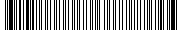 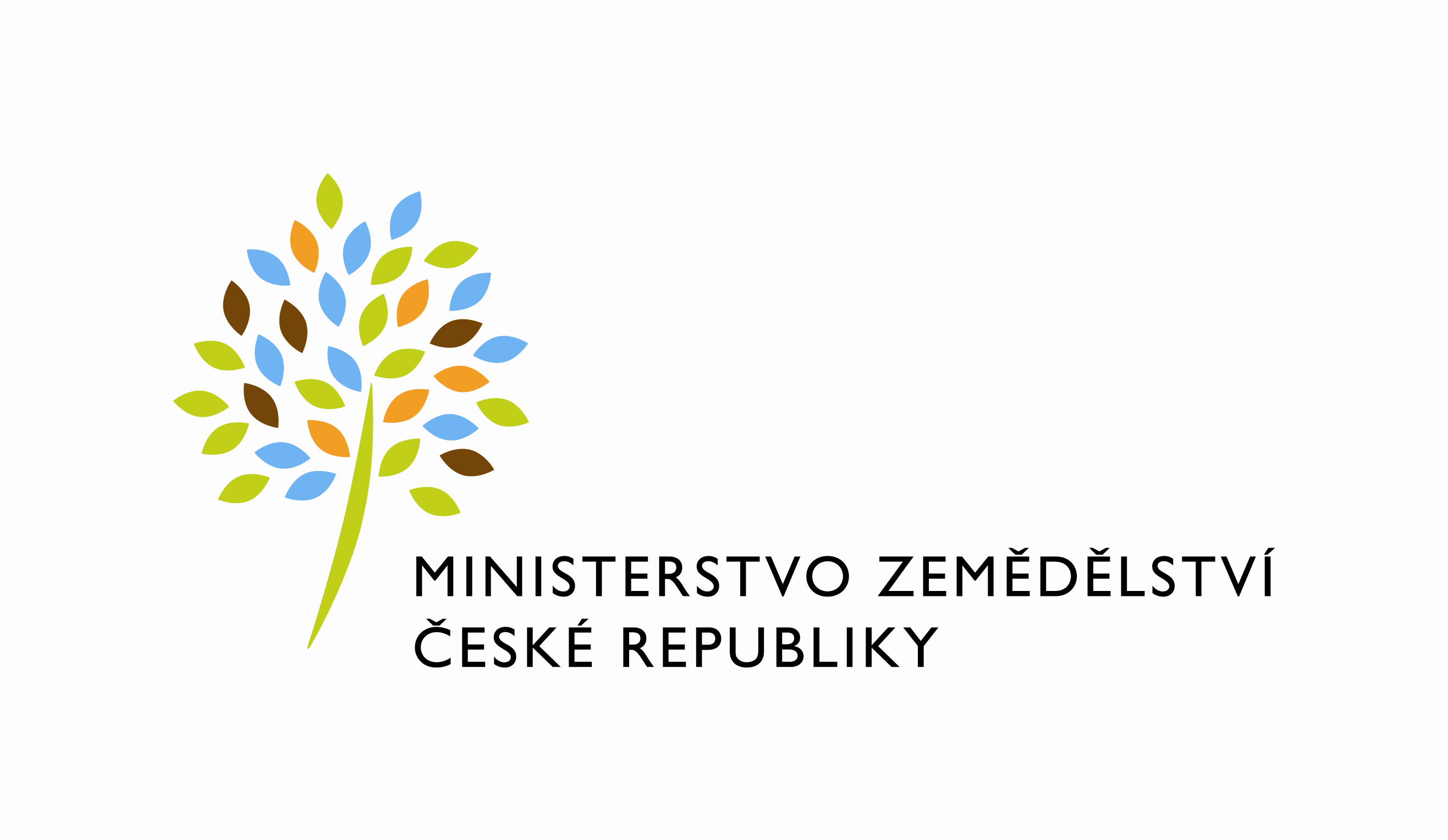 adresa: Těšnov 65/17, Nové Město, 110 00 Praha 1DATUM: 30. 6. 2021Prodloužení termínu dodání Objednávky č. 4500136059 k 597_PZ_PRAIS_II_2021_IZR_upravy_souvisejiciseSVS_(Z31125)Vážený pane xxxoznamujeme Vám tímto prodloužení termínu dodání Objednávky č. 4500136059 k 597_PZ_PRAIS_II_2021_IZR_upravy_souvisejici se SVS, Z31125.Nový termín dodání: do 31. 7. 2021Zdůvodnění:V průběhu realizace PZ byly ve spolupráci s MZe operativně řízeny priority z hlediska potřeb chovatelů, spolupracujících organizací a legislativy. Dodavatel upřednostnil práce například na PZ 618 DT20, protože je potřeba plnění nasadit na produkční prostředí mnohem dříve.S pozdravemPřílohy:útvar: Odbor informačních a komunikačních technologiíČíslo útvaru: 11150VÁŠ DOPIS ZN.:	 ZE DNE:	 SPISOVÁ ZN.:	 74VD15544/2018-11153NAŠE ČJ.:	 MZE-39986/2021-11153VYŘIZUJE:	Bc. Petra HonsováTelefon:	221811019E-MAIL:	Petra.Honsova@mze.czID DS: 	yphaax8O2 IT Services s.r.o.Vážený panxxxZa Brumlovkou 266/2Michle140 00 Praha 4%%%el_podpis%%%Ing. Oleg Blaškoředitel odboruOtisk úředního razítka